There are multiple sections to this RA:General running of the clubSocialsTrainingCoronavirusCHANGES SINCE LAST UPLOAD: Edits are tracked in the mark-up. Since last time, NGB Guidance: British Canoeing’s most recent update can be found here Return Date: Aiming to return to Assessment Guidance Risk AssessmentRisk AssessmentRisk AssessmentRisk AssessmentRisk AssessmentRisk Assessment for the activity ofCanoe Polo clubCanoe Polo clubDate/2021Unit/Faculty/Directorate - PresidentAssessorIndividual/CoachSigned offLine Manager/SupervisorSigned offPART A PART A PART A PART A PART A PART A PART A PART A PART A PART A PART A (1) Risk identification(1) Risk identification(1) Risk identification(2) Risk assessment(2) Risk assessment(2) Risk assessment(2) Risk assessment(3) Risk management(3) Risk management(3) Risk management(3) Risk managementHazardPotential ConsequencesWho might be harmed(user; those nearby; those in the vicinity; members of the public)InherentInherentInherentResidualResidualResidualFurther controls (use the risk hierarchy)HazardPotential ConsequencesWho might be harmed(user; those nearby; those in the vicinity; members of the public)LikelihoodImpactScoreControl measures (use the risk hierarchy)LikelihoodImpactScoreFurther controls (use the risk hierarchy)General running of the clubGeneral running of the clubGeneral running of the clubGeneral running of the clubGeneral running of the clubGeneral running of the clubGeneral running of the clubGeneral running of the clubGeneral running of the clubGeneral running of the clubGeneral running of the clubSlips, trips and falls during club meetingsBruising or broken bonesEvent organisers and attendees 248All boxes and equipment to be stored away from main meeting area, e.g. stored under tables Any cables to be organised as best as possibleCable ties/to be used if necessaryFloors to be kept clear and dry, and visual checks to be maintained throughout the meeting by organizers. Extra vigilance will be paid to make sure that any spilled food products/objects are cleaned up quickly and efficiently in the area.Report any trip hazards to facilities teams/venue staff asap. If cannot be removed mark off with hazard signs 144Seek medical attention from SUSU Reception/venue staff if in needContact facilities team via SUSU reception/venue staffContact emergency services if needed All incidents are to be reported on the as soon as possible ensuring the duty manager/health and safety officer have been informed. Follow SUSU incident report policySetting up of Equipment and lifting heavy objects. E.g. Table and chairsBruising or broken bones from tripping over table and chairs. Physical strain (e.g., back strain) from incorrect lifting procedureMeeting organisers and attendees236Make stall operators aware of the potential risks, follow manual handling guidelines. Ask for assistance to carry objects if requiredEnsure that at least 2 people carry tables.Setting up tables will be done by organisers.Work in teams when handling other large and bulky items.Request tools to support with move of heavy objects- SUSU Facilities/venue. E.g. hand truck, dolly, skatesMake sure anyone with any pre-existing conditions that could be exacerbated through manual work  isn’t doing any unnecessary lifting and they are comfortable to do so133Seek assistance if in need of extra help from facilities staff/venue staff if neededSeek medical attention from SUSU Reception if in needContact emergency services if needed All incidents are to be reported on the as soon as possible ensuring the duty manager/health and safety officer have been informed. Follow SUSU incident report policyInadequate meeting space- overcrowding, not inclusive to all membersPhysical injury, distress, exclusion Event organisers and attendees133Committee check on room pre-booking, checks on space, lighting, access, tech available Ensure space meets needs of members e.g. considering location & accessibility of spaceCommittee to consult members on needs and make reasonable adjustments where possible   133Seek medical attention if problem arisesLiaise with SUSU reception/activities team on available spaces for meetings Postpone meetings where space cannot be foundLook at remote meeting options for membersCommittee WIDE training Activities involving electrical equipment e.g. laptops/ computersRisk of eye strain, injury, electric shockEvent organisers and attendees248Ensure regular breaks (ideally every 20mins) when using screens Ensure screen is set up to avoid glare, is at eye height where possibleEnsure no liquids are placed near electrical equipmentEnsure all leads are secured with cable ties/mats etc144Request support and advice from SUSU IT/Tech teams e.g. via activities teamFor external venues pre-check equipment and last PAT testing dates Seek medical attention as requiredInsufficient Fire Safety awarenessIf a fire alarm is triggered, people may not know where to go- Crushing, falls, burns and smoke inhalation arising from induced panic, reduced space in buildings and external walkways, obstructed fire exits, build-up of flammable materials i.e. waste cardboard/boxes.Members2510Ensure that members know where the nearest fire exist are and the meeting place is outside, should it be needed.Especially when in a new venue or after long periods away, conduct a fire safety briefing at the start of meetings for awareness of proceduresBuild-up of rubbish is to be kept to a minimum. Excess build up is to be removed promptly and deposited in the designated areas.155All incidents are to be reported as soon as possible ensuring the duty manager/health and safety officer have been informed.Call emergency services and University Security: Emergency contact number for Campus Security: Tel: +44 (0)23 8059 3311(Ext:3311).Events involving FoodAllergies Food poisoningChokingAll3515Individual event risk assessment to be carried out for events involving members making/serving food.Allergens and medical responses (e.g., epr-pen) of attendees should be known in advance.Homemade items to be avoided by those with allergies and should be made by those with appropriate food hygiene training (Level 2 +). Proof of certification required.Only order/buy food at establishments with appropriate food hygiene ratingFood to only be provided/eaten when other activities are stoppedFollow good food hygiene practices- no handling food when ill, tie back hair, wash hands and equipment regularly using warm water and cleaning products, refrigerate necessary productsObserve use by dates and EHO regulations when storing food.155SUSU food hygiene level 2 course available for completion- requests made to activities teamCall for first aid/emergency services a required Report incidents via SUSU incident report procedure Adverse Weather Injury (e.g., training under cold conditions)Illness (e.g., hypothermia)SlippingSun burn and heat stroke All who attend4312Lead organiser to check the weather are suitable for activities on the day SUSU/UoS Facilities team checks of buildings and spaces prior to the eventWarn those attending to prepare by wearing appropriate clothing and footwear e.g. via social media posts, email invitesIn the case of hot weather organisers to advice participants to bring/wear appropriate level sunscreen, hydrate 414If adverse weather is too extreme to be controlled such as in the case of official weather warnings, the event should ultimately be cancelled or postponed to a different dateOvercrowding at StallReduced space in walkways and entrances.Risk of Students panicking because of tight spaces / confinement. Crushing against fixed structures from pushing and shoving. Aggressive behaviour.Members, visitors 236A maximum of 3 representatives to be at the stall at any one timeRequest that orderly ques are formed Ensure all items are stored under tables and monitor area in front of stall to ensure this is clear Ensure that organisers /volunteers do not block walkways when engaging with attendeesFollow instructions given by support staff/staff on directions and entry and exit points Do not move tables if this has been placed for you by staff. 133Seek medical attention if problem arisesSeek support from facilities staffNote that under current restrictions, events requiring a stall are prohibited. But in the future, additional measures may have to include social distancing, face coverings and social distancing depending on the restrictions in place at the time.Falling Objects e.g. banners Injury (e.g., bruising)Bruising Damage to equipment Members, visitors 236Tables to be safely secured by staff where possible – ask for support from facilities teamEnsure banner is secured and on a flat surface Ensure banners or objects are not obscuring walkways or exits-ideally place behind or to the side of stall where space allows- ensuring distance between stalls/stall holders 122Seek medical attention if problem arisesSeek support from facilities staff SocialsSocialsSocialsSocialsSocialsSocialsSocialsSocialsSocialsSocialsSocialsAlcohol consumption Participants may become at risk as a result of alcohol consumptionPoor decision makingLack of co-ordinationMembers of the public may act violently towards participants. Event organisers, event attendees,  2510Members are responsible for their individual safety though and are expected to act sensibly Initiation behaviour not to be tolerated and drinking games to be discouragedFor socials at bars/pubs etc bouncers will be present at most venues. Bar Security staff will need to be alerted and emergency services called as required. Where possible the consumption of alcohol will take place at licensed premises. The conditions on the license will be adhered to and alcohol will not be served to customers who have drunk to excessCommittee to select ‘student friendly’ bars/clubs and contact them in advance to inform them of the eventSociety to follow and share with members Code of conduct/SUSU Expect Respect policy135Follow SUSU incident report policyCall emergency services as required 111/999Committee WIDE trainingTravel to / from socials Vehicles collision -causing serious injury (Transmission of coronavirus is a real risk in this setting, see section below for travel to training as this is appliacable here)Event organisers, event attendees, Members of the public 4312Members are responsible for their individual safety though and are expected to act sensibly local venues known to UoS students chosen Event organisers will be available to direct people between venues.Attendees will be encouraged to identify a ‘buddy’, this will make it easier for people to stay together. They will be encouraged (but not expected) to look out for one another and check in throughout the night where possible. Avoid large groups of people totally blocking the pavement or spilling in to the road. Anybody in the group who is very drunk or appears unwell and therefore not safe should be encouraged to go home ideally with someone else. If required a taxi will be called for them (ideally SUSU safety bus will be used, or radio taxis). Be considerate of other pedestrians & road users, keep disturbance & noise down. 224Where possible venues chosen for socials will be local/known to members and within a short distance from each other. Contact emergency services as required 111/999Incidents are to be reported on the as soon as possible ensuring the duty manager/health and safety officer have been informed.Follow SUSU incident report policySocials/Meetings- Medical emergency Members may sustain injury /become unwell pre-existing medical conditions Sickness DistressMembers3515Advise participants; to bring their personal medicationMembers/Committee to carry out first aid if necessary and only if qualified and confident to do soContact emergency services as required 111/999Contact SUSU Reception/Venue staff for first aid support2510Incidents are to be reported on the as soon as possible ensuring the duty manager/health and safety officer have been informed.Follow SUSU incident report policyCoronavirusCatching and spreading of coronavirusDisruption to work through isolationIllness, ranging from mild to hospitalisation and death Attendees and members of the public5315Do not attend if you or household are self-isolating for any reason or displaying any known symptoms.Follow restrictions in place at the time, both government mandated and of the venue in questions, these are likely to include limited groups, face coverings, sanitation, social distancing, record of attendance, restrictions on mixing between groups, contactless payments, table service, outdoor/ well ventilated setting. Members should be made aware of this in advance of the event so they can be prepared (e.g., bring own face covering, dress appropriately for colder conditions)Increase awareness of personal alcohol tolerance to avoid behaviours in contravention of restrictions339TrainingTrainingTrainingTrainingTrainingTrainingTrainingTrainingTrainingTrainingTrainingWaterDrowningClub members155Ensure that members are competent swimmers and can complete a capsize drill of disembarking from a capsized canoe.Have a lifeguard on duty at all pool sessions.Be aware of other members.155Have a lifeguard present at pool training sessions.  Although the impact is severe, by taking general care and looking out for fellow members, the likelihood is incredibly unlikely due to constant supervision. Water Capsizing in control (e.g., drowning and entrapment in boat)The player515Players are taught and tested on how to capsize safely.Capsize drills to be conducted away from obstacles such as other boats and swimming pool edge. Also taught on a 1-1 basis, so coach will be in the water to right the boat in case of emergency. 515Have a lifeguard present at skills sessions in the pool where members initially learn these skillsWaterCapsizing out of control (e.g., drowning and entrapment in boat)The player326Players will be taught about bracing; onlookers and the referees will be prepared to help.Players will be taught to roll and to capsize in control before. If the player looks to be in ill health or in danger, onlookers and referees will be prepared to help. 224Capsizing or needing to eject while in the waterThe boat may capsize and the person needs to eject themselves, potential for panic, drowning, entrapment. This could cause panic for new or inexperienced membersThe person exiting from the boat515Ensure all kayakers are competent and briefed in what to do in such an event.Paddlers must complete a capsize drill with a spray deck before being allowed to paddle on their own.  515Train and supervise new members when learning how to remove a spray deck.  Onlookers be aware and ready to help if needed. Capsizing the boatEntrapment in boat on capsize resulting in the person unable to get out248Teach capsize drill and rolling. Boats are easy to exit. New members should be closely watched to ensure they can safely eject.In addition to this, experienced members of the club on and off the water are trained to rescue entrapped player, either by pulling deck or by rolling them back up in a controlled manner. 144Head injury in waterA paddler becomes unconscious in the waterThe players155Helmets, buoyancy aids and rules of the game obeyed to avoid this eventuality.Members always watching players, any dangerous play results in immediate expulsion from the session.Life-Guards present. Experienced members of club trained to upturn capsized kayaks.133Have a lifeguard present at pool training sessions.  Although the impact is severe, by taking general care and looking out for fellow members, the likelihood is minimal due to constant supervision.Capsizing Capsize onto boats or pool walls The player, other people playing who are pushed326This is against the rules and serious sanctions in place to penalise any players who push someone onto poolside walls or other boats.224Unlikely event and in the case that it does occur protective gear including protective helmets with faceguards and padded buoyancy aids will protect player from harmBoats on waterCollisions of boatsThe players42Rules on contact during the sport must be obeyed. Boats must be properly padded and adjusted before use. Buoyancy aids must be worn during contact activities.Limit to 10 people “playing” at one time in the pool. Participants on the water must be in two distinct groups of 5 at opposite ends of the pool except during gameplay. Note that the rule of 6 exemption applies only to full time students.224The boats are designed with sufficient padding in areas that would come into contact with people. Buoyancy aids also provide protection for such collisions. Training Dehydration or fatigue The players, the referee133Advise members bring a personal water bottle to training sessions.Members can take breaks and sit and rest if they are fatigued. 122CoachingBeing hit by boat or paddle while coaching (e.g. helping people roll or capsize) Coaching staff, experienced members 326Experienced members are trained to coach whilst keeping themselves safe by being aware of surroundings and by ensuring that they do not stand in the path of the student’s paddle. In addition to this a coaching carried out in a “coaching only” area of the pool, allowing experienced members to safely be in the pool alongside those in boats who are being trained. Only boats moving at a slow speed are allowed in this zone. 224Coaching demonstrations by qualified and/or experienced members both on the water and on the bank are a useful aid and are usually very brief. They occur when there are no contact activities and teaching going on, so they do not need to wear full equipment as this time demonstrating is so brief and so low risk.Training sessions in the pool or riverBeing hit by boat or paddle whilst swimming during a game  The player236Normally, no one is permitted to swim whilst gameplay is occurring. Only experienced members may enter the pool during a game to upright or rescue a distressed paddler if those on the water are unable to do so.   In this case play will be immediately stopped by the referee and other players to allow the swimming coach to safely rescue the distressed player. 133It is worth noting that this is only likely to occur in sessions after a new intake of players, after this, players on the water will be sufficiently trained to rescue the distressed paddler. This reduces the likelihoodPool-sideSlippery surfaces and falling on the pool surfaceMembers224Avoid running on pool side. Obey instructions given by lifeguard on duty122Faulty polo equipmentInjury due to faulty equipment or incorrect use Players, members of the club2Kit secretary frequently makes repairs and session lead is responsible for removing faulty equipment from play and making a note of the fault so that it can be repaired or replaced. Additionally, newcomers to the club are instructed on how to correctly wear and tighten equipment so that it provides the correct protection and is comfortable to wear/use. 1Existing medical conditions  Someone could suffer a flare up (e.g., anaphylaxis)Anyone affected236Medical consent forms will be checked prior to sessions taking place and appropriate action will be taken thereafter. Relevant medication such as epi-pen should be made aware to others and be kept close by133Goal keeping from the side If legs are in the pool being hit by boat or paddles The member goal keeping122Where possible this person will keep their legs out of the water and players will be made aware of the situation and told to avoid the area. The referee will be particularly strict on calling fouls and stopping play if a player becomes too close the goalkeeper’s legs. Additionally, the goalkeeper will be required to wear a helmet to protect them from harm. 111Pool-sideImpact from paddle or ball whilst conducting land-based trainingThe user or other nearby members. 224Avoid running.  Be aware of surroundings when training. Train in areas away from people. 122Being on pool sideStanding on foreign objects including broken pool tiles Spectators, player, referees, 224The poolside will be kept clear of foreign objects and trip hazards and any broken pool tiles or pool fittings will be reported to the pool staff alongside all the people at the session.  122Lifting boats and equipment poolside including emptying water from boats and set up/pack up of equipment Lifting heavy objects could cause back injury People lifting the boats to pack equipment away224Where possible boats full of water will be emptied by two people and training on lifting will be given to newcomers to the sessions. 122Polo – other playersImpact injury resulting from playing the game or training drillsPlayers326Players must abide by the rules of the game at all times.Playing is to be supervised by a referee. Players should wear a buoyancy aid as well as a helmet with a full-face guard at all times while on the water. 224Training or playing poloHead or facial injury while playing the gamePlayers236Rules on contact during the sport must be obeyed. Helmets should be worn.Those watching poolside must keep away from the water but be aware of potential for missed passes to send balls their way. Players adhere to rules of the game and checked by referee to avoid dangerous play133Set up of goalsCarrying equioment to sessionManual handling injuryThe person carrying boats/ equipment212Teach good technique of lifting and carrying. Encourage members to ask for assistance when needed. Take care when lifting 111Club members sitting on the side of the poolbeing hit by boats or paddles leading to bruising or broken bones potentiallyClub members122During play, people not refereeing or playing should stand clear of the pool edge to avoid issues. 111Outdoor poloHypothermia (becoming too cold)The players224Dress correctly for the conditionsMembers to look out for symptoms on themselves and othersIf a member needs to be warmed up, they will be slowly warmed up by using the showers at a luke warm temperature and be monitored by another122During the coronavirus restrictions, the supervisor will be wearing a mask inside, and the University staff will be notified so that the shower building can be properly cleaned. Hyperthermia(overheating)The players122Dress correctly for the conditions.Carry cold drinks on hot days. 122TravelRoad accidents Members of the public. People in the car144Always follow the highway code.Do not drive having consumed alcohol.Ensure regular breaks to avoid tirednessWhere possible, have multiple drivers per vehicle144TravelVirus TransmissionMembers of the public. People in the vehicle3412If symptomatic, do not travel and self-isolateKeep travel groups in bubblesSanitise regularly, wear face coverings and open windows for ventilationEncourage walking, cycling and other personal transports where possible144It is worth noting that training venues are local to campus and it is likely that there are no tournaments, so travel is highly unlikely.Boats falling off transportDamage to vehicle and other vehicles.Road accidentsDamage to equipmentMembers of the public. People in the car. 2Ensure thorough strapping of boats and train members to do this safely.A second person (usually the driver) is then responsible for checking this before departing. 1Training session at the river where it is muddySlipping on the bankMembers of the club326Wear appropriate footwear and proper carrying of boats and equipment.Walk slowly in these areas.224Obstructions in the river at the river sessionsObjects could be dangerous or falling resulting in e.g., bruisingMembers of the club and instructors326Helmets are worn at all times.Buoyancy aids worn.Briefing on what to do in such an event given by instructors.Trees and boats should be well avoided.313Dirty river waterWeils disease144Paddlers should have all cuts properly covered and informed of the risks and symptoms of veils disease.Paddlers should avoid swimming and capsizing in the river. Avoid drills that involve a high risk of capsizing.144CoronavirusCoronavirusCoronavirusCoronavirusCoronavirusCoronavirusCoronavirusCoronavirusCoronavirusCoronavirusCoronavirusSpread of coronavirus (pool sessions)Spreading or contracting the virus. Members of the session, the people they come in contact with, other users of the space.3412Pool is chlorinatedAlcohol gels are provided at the poolAll members are aware of the current coronavirus guidelines, British Canoeing and S & W guidelines, and SUCP proceduresMembers that are showing any symptoms/anyone from their household are told not to attendSign ups to sessions will be more strict to reduce numbers, this will include a health questionnaire Sign ups using Sport and Wellbeing system is also required, which will also control the limit of participantsMembers that are high risk will be advised not to attendMembers are advised to wash their hands thoroughly both before and after any sessionMembers must wear a mask from the point of entry to the Jubilee Sports Centre till they arrive at the changing roomsTraining groups limited to 5 (10 total on the water), separate groups should not interact and should practise social distancing, groups may only interact during gameplay. Any member without full SUSU membership are still subject to the rule of 6. Maximum 25 people total , however a typical session will have 4 groups of 5 people + a small number of helpersThere will be 2 groups of 5 allowed in the pool at any given timeKit to be sanitised between usesSocial distancing encouraged where possibleAttendance recorded for track and trace purposes248Members are encouraged to sign up and regularly do the University COIVD spit programme, especially those that are returning from home. Students are to follow the government guidance about the returning/not returning to University. https://www.southampton.ac.uk/coronavirus/faq/student-travel.page Government guidance advises that wherever possible students should remain where they are and not return to campus and/or halls of residence until in-person on-campus teaching resumes. The University does recognise that some students may not be able to safely or successfully study away from campus.Therefore, if a student feels that they need to return on this basis, then they should return to campus, but follow the guidance upon their return to isolate until two negative COVID-19 tests have been received. It is essential for students to register for COVID-19 saliva testing, register here. http://www.southampton.gov.uk/coronavirus-covid19/covid-testing/hiow-testing-programme/uos-students.aspx The University asks students to consider carefully as to if they should travel during this time and the government does not advise unnecessary travel. Students may need to return earlier if they need support, or if you need to access IT equipment, library facilities or other facilities on campuses.Spread of coronavirus (outside sessions)Spreading or contracting the virus.Members of the session, the people they come in contact with, other users of the space.3412All members are aware of the current coronavirus guidelines and informationMembers that are showing any symptoms/anyone from their household are told not to attendSign ups to sessions will be more strict to reduce numbersSign ups using Sport and Wellbeing system is also required, which will also control the limit of participantsMembers must wear a mask when they go inside any buildings on the premisesMembers that are high risk will be advised not to attendMembers are advised to wash their hands thoroughly both before and after any sessionMembers are encouraged to bring their own hand gel248Members are encouraged to sign up and regularly do the University COIVD spit programme, especially those that are returning from home. Students are to follow the government guidance about the returning/not returning to University. https://www.southampton.ac.uk/coronavirus/faq/student-travel.page Government guidance advises that wherever possible students should remain where they are and not return to campus and/or halls of residence until in-person on-campus teaching resumes. The University does recognise that some students may not be able to safely or successfully study away from campus.Therefore, if a student feels that they need to return on this basis, then they should return to campus, but follow the guidance upon their return to isolate until two negative COVID-19 tests have been received. It is essential for students to register for COVID-19 saliva testing, register here. http://www.southampton.gov.uk/coronavirus-covid19/covid-testing/hiow-testing-programme/uos-students.aspx The University asks students to consider carefully as to if they should travel during this time and the government does not advise unnecessary travel. Students may need to return earlier if they need support, or if you need to access IT equipment, library facilities or other facilities on campuses.Using changing rooms (pool session)Spreading or contracting the virus.Members of the session, the people they come in contact with, other users of the space.2412All members are aware of the current coronavirus guidelines and informationMembers are encouraged to use the hand gel provided at the pool both before and after the sessionThe pool is regularly thoroughly cleaned by the staffSign ups to sessions will be more strict to reduce numbersMembers that are not in the same household should remain 2m apart at all timesMembers encouraged to shower both before and after sessionsMembers encouraged to use their own changing room as opposed to group changingTo follow the pools guidelines on social distancingMembers encouraged to arrive with kit underneath to limit time spent in changing rooms144Using changing rooms (outside session)Spreading or contracting the virus.Members of the session, the people they come in contact with, other users of the space.248Members are encouraged to use the hand gel they bring and after the sessionSign ups to sessions will be more strict to reduce numbersMembers that are not in the same household should remain 2m apart at all times Changing rooms not in useToilets only to be used when absolutely necessary and must be sanitised by the userThe weather will be considered before scheduling a session to avoid unnecessary risk of needing to use facilities, e.g. being required to warm someone in the showers if the weather is too cold. This decision about whether to run a session will be made by committee and the session leadArriving in kit or changing outdoors encouraged where possible144In the eventuality that someone has hypothermic symptoms they can be put into the showers, placed on the floor and then heated up slowly through the air temperature and then if needed the water at low heat. If this does happen the University must be informed so they can disinfect the space.Equipment sharing (pool)Spreading or contracting the virus.Members of the session/future sessions3412Members are encouraged to use the hand gel provided at the poolSign ups to sessions will be more strict to reduce numbersThe kit shall be submerged in the pool water for 15 seconds before, after and between uses Personal kit should not be shared, in particular, whistles and water bottles248Equipment sharing (outside)Spreading or contracting the virus.Members of the session/future sessions3412Members are encouraged to use the hand gel they bring and after the sessionSign ups to sessions will be more strict to reduce numbersKit to be disinfected between uses and at changeovers should they occur248It is worth noting that kit is not normally shared at outdoor sessions.Training Spreading or contracting the virus.Attendees of the training session3412Members are encouraged to use the hand gel they bring and after the sessionTraining to follow British Canoeing guidelines and guidelines of the training centreRescues will be limited to “T-rescues”. This is when the person under the water reaches for/uses the front of another boat to lift themselves up. This is to be used when necessary, and self-rescues are encouraged.Coaching that requires close contact will only be allowed if people are from the same householdCoaches and helpers will be instructed on how to teach rolling from a distance by using another boat; The bow of the boat should be presented to the participant by the helper, the helper should not be in the boat (i.e. the helper should be standing in the water/sitting on the pool side and manoeuvring the boat from the stern).Coaching will take a more distanced explanatory procedureCoaches should only intervene in an emergencySpectators must stay at 2m away  from each other where possibleRegular breaks to be held to limit time spent in close proximitySprint starts bannedShouting and goal celebrations discouraged248Rescues that involved close contact, e.g. someone not being able to exit a boat themselves are very rare, especially with experienced paddlers. Inexperienced paddlers that might struggle will be advised not to attend and will be at the training sec’s discretion who can attend. If an outdoor session is run, the weather conditions will be more strict, as the use of builidngs and showers may not be able to be used to warm people up. Storage and the process of moving equipmentSpreading or contracting the virus.Attendees of the training session/future sessions248Members are encouraged to use the hand gel they bring and after the sessionMaintaining 2m social distancingOnly 1 person is allowed in the cage at a timeOnly 1 person should be travelling through the walkway to the boat storage area at the water sports centreTo use as few people as required to move the equipmentTo wash their hands before and after every sessionOnly 1 person is allowed to load/unload a boat from the boat rack in the pool at one timeThe individual should move the kit that they used in the session to storage144PART B – Action PlanPART B – Action PlanPART B – Action PlanPART B – Action PlanPART B – Action PlanPART B – Action PlanPART B – Action PlanPART B – Action PlanRisk Assessment Action PlanRisk Assessment Action PlanRisk Assessment Action PlanRisk Assessment Action PlanRisk Assessment Action PlanRisk Assessment Action PlanRisk Assessment Action PlanRisk Assessment Action PlanPart no.Action to be taken, incl. CostBy whomTarget dateTarget dateReview dateOutcome at review dateOutcome at review dateResponsible manager’s signature: 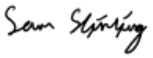 Responsible manager’s signature: Responsible manager’s signature: Responsible manager’s signature: Responsible manager’s signature: Responsible manager’s signature: Responsible manager’s signature: Responsible manager’s signature: Print name: Print name: Print name: Print name: Date:/0/21Print name:  Print name:  Date /0/21EliminateRemove the hazard wherever possible which negates the need for further controlsIf this is not possible then explain whySubstituteReplace the hazard with one less hazardousIf not possible then explain whyPhysical controlsExamples: enclosure, fume cupboard, glove boxLikely to still require admin controls as wellAdmin controlsExamples: training, supervision, signagePersonal protectionExamples: respirators, safety specs, glovesLast resort as it only protects the individualLIKELIHOOD5510152025LIKELIHOOD448121620LIKELIHOOD33691215LIKELIHOOD2246810LIKELIHOOD11234512345IMPACTIMPACTIMPACTIMPACTIMPACTImpactImpactHealth & Safety1Trivial - insignificantVery minor injuries e.g. slight bruising2MinorInjuries or illness e.g. small cut or abrasion which require basic first aid treatment even in self-administered.  3ModerateInjuries or illness e.g. strain or sprain requiring first aid or medical support.  4Major Injuries or illness e.g. broken bone requiring medical support >24 hours and time off work >4 weeks.5Severe – extremely significantFatality or multiple serious injuries or illness requiring hospital admission or significant time off work.  LikelihoodLikelihood1Rare e.g. 1 in 100,000 chance or higher2Unlikely e.g. 1 in 10,000 chance or higher3Possible e.g. 1 in 1,000 chance or higher4Likely e.g. 1 in 100 chance or higher5Very Likely e.g. 1 in 10 chance or higher